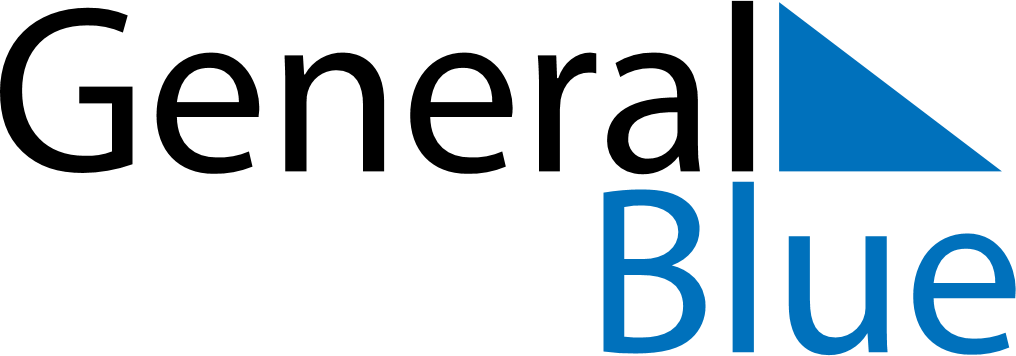 August 1685August 1685August 1685August 1685August 1685SundayMondayTuesdayWednesdayThursdayFridaySaturday12345678910111213141516171819202122232425262728293031